.16 count intro….. NO Tags or RestartsSec.1 (1-8) Heel Switches, Heel, Hook, Heel, Center, Heel Switches, Heel, Hook, StepSec.2 (9-16) Rock, Recover, Back Lock Step, ½ Turn L, ½ Turn L, Back coaster with a HeelSec.3 (17-24)  &Touch, & Heel, & Walk, Walk, Out, Out, In, In, Walk, Walk(This section travels forward, along with the 1st 4 of the next section)Sec.4 (25-32) Out, Out, In, Cross, Back, ¼ Turn L, Crossing Triple, ¼ Turn L, Touch(alternative for 7,8 – ¼ L Triple making it 7&8) (6:00)HAVE FUN!Please do not alter this step sheet in any way.  If you would like to use on your website please make sure it is in its original format and include all contact details on this script.Video rights assigned to choreographer. dancinfreedonna@gmail.comAll rights reserved.Contact: www.dancinfree.comBooze Cruise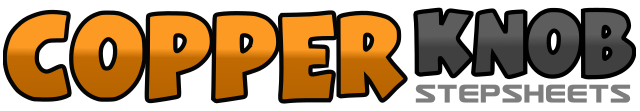 .......Count:32Wall:2Level:Low Intermediate.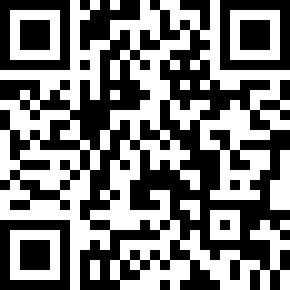 Choreographer:Donna Manning (USA) - June 2013Donna Manning (USA) - June 2013Donna Manning (USA) - June 2013Donna Manning (USA) - June 2013Donna Manning (USA) - June 2013.Music:The Booze Cruise - Blackjack BillyThe Booze Cruise - Blackjack BillyThe Booze Cruise - Blackjack BillyThe Booze Cruise - Blackjack BillyThe Booze Cruise - Blackjack Billy........1&2&3&4&R Heel, R to Center, L Heel, L to Center, R Heel, R Hook, R Heel, R to Center5&6&7&8L Heel, L to Center, R Heel, R to Center, L Heel, L Hook, Step L forward 	(12:00)1, 2, 3&4R Forward Rock, Recover to L, Step R back, Lock L over R, Step R Back5, 6½  Turn L Stepping L forward, ½ Turn L Stepping R back7&8Step L back, Bring R together with L, Present L Heel (12:00)&1&2&3,4Step L Down, touch ball of R behind L, Step R back, present L Heel, Step L back to Center, Walk R, L&5&6,7,8Step R out to R side, Step L out to L Side, Bring R back to Center, Bring L back to Center and in FRONT of R, Walk R, L	 (12:00)&1&2,3,4(the out, out, in,  travels forward) Step R out to R Side, Step L out to L Side, Bring R Back to Center, Cross the L over the R,  Step R Back, ¼ Turn L Stepping L to Side (9:00)5&6,7,8Cross R over L, L to L Side, Cross R over L, ¼ Turn L Stepping L forward, Touch R next to L